PENERAPAN HUKUM PIDANA MATERIAL TERHADAP TINDAK PIDANA PERDAGANGAN ORANG(Studi Kasus Putusan Pengadilan No. 145/ Pid.Sus/2016/PN.Wkb)SKRIPSIDiajukan untuk memenuhi sebagai persyaratan memperoleh gelar sarjana dalam ilmu hukum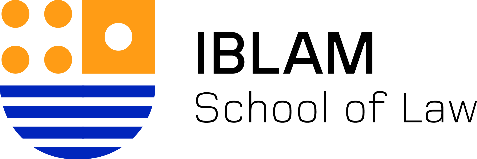 Oleh :Nama : Julius Mangatur NPM : 1607350219PROGRAM SARJANA HUKUMSEKOLAH TINGGI ILMU HUKUM “IBLAM” JAKARTA2020PROGRAM STRATA SATU ILMU HUKUM SEKOLAH TINGGI ILMU HUKUM “IBLAM”Nama : Julius Mangatur NPM : 1607350219Judul :PENERAPAN HUKUM PIDANA MATERIAL TERHADAP TINDAK PIDANA PERDAGANGAN ORANG(Studi Kasus Putusan Pengadilan No. 145/ Pid.Sus/2016/PN.Wkb)Secara substansi telah disetujui dan dinyatakan siap untuk diujikan/dipertahankanJakarta, 02 September 2020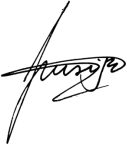 PROGRAM STRATA SATU ILMU HUKUM SEKOLAH TINGGI ILMU HUKUM “IBLAM” JAKARTABahwa isi / materi skripsi yang berjudul :PENERAPAN HUKUM PIDANA MATERIAL TERHADAP TINDAK PIDANA PERDAGANGAN ORANG(Studi Kasus Putusan Pengadilan No. 145/ Pid.Sus/2016/PN.Wkb)Seluruhnya merupakan tanggungjawab ilmiah dan tanggungjawab moral penulisJakarta, 02 September 2020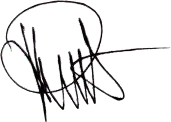 ABSTRAKJudul Skripsi : KAJIAN EMPIRIS TINDAK PIDANA PENGANIAYAAN DIINDONESIA (Studi Kasus Putusan Nomor 6/Pid. Sus- Anak/2018/Pt Btn)Nama / NPM : Julius Mangatur / 1607350219Masalah perdagangan orang dan atau dikenal dengan istilah human trafficing akhir-akhir ini muncul menjadi suatu masalah yang banyak diperdebatkan baik dari tingkat regional maupun global dan diakibatkan sebagai bentuk perbudakan masa kini, sebenarnya perdagangan manusia bukanlah hal yang baru, namun beberapa tahun belakangan ini, masalah ini muncul di permukaan dan menjadi perhatian tidak saja pemerintah Indonesia, namun juga telah menjadi masalah transnasional. Permasalahannya adalah bagaimanakah penerapan hukum pidana  materil terhadap pelaku tindak pidana perdagangan orang sebagaimana terdapat dalam Putusan Pengadilan No. 145/Pid.Sus/2016/PN.Wkb? Dan bagaimanakah pertimbangan hukum majelis hakim dalam penjatuhan pidana terhadap pelaku tindak pidana dalam perkara Nomor Studi Kasus Putusan Pengadilan No. 145/Pid.Sus/2016/PN.Wkb? Metode yang digunakan adalah penelitian hukum normatif. Kesimpulannya adalah penerapan sanksi pidana materiil yang didakwakan oleh Jaksa Penuntut Umum sudah tepat, maka Majelis Hakim dengan memperhatikan fakta- fakta hukum akan mempertimbangkannya dakwaan yang lebih tepat dengan perbuatan Terdakwa yaitu dakwaan alternative kedua lebih subsidair. Penyidik sebagai  salah  satu  aparat  yang  memegang peranan penting dalam memeriksa adanya dugaan tindak pidana perdagangan orang telah berupaya untuk menegakkan hukum pidana materiil. Pertimbangan hukum hakim dalam dalam mengadili perkara tindak pidana perdagangan orang dalam Putusan Nomor 145/Pid. Sus/2016/PN. Wkb., tidak hanya mendasarkan putusannya pada ketentuan sanksi pidana diterapkan dalam undang-undang melainkan  juga melihat  pada  hal-hal  yang  bersifat  meringankan  dan memberatkan sanksi pidana yang  akan  berimplikasi  pada  putusan hakim dalam menjatuhkan sanksi pidana, hakim lebih cenderung menjatuhkan sanksi pidana penjara maupun denda  dengan menggunakan batas minimum sanksi yang diterapkan dalam Undang- Undang  Nomor  21  Tahun  2007  tentang  Pemberantasan  Tindak Pidana Orang. Terdakwa telah dijatuhi pidana penjara 7 (tujuh) tahun sebagai konsekuensi atas perbuatannya. Ancaman pidana minimal 3  (tiga) tahun dan maksimal 15 (lima belas) tahun diatur dalam Pasal 10 Undang-Undang Nomor 21 Tahun 2007 tentang Pemberantasan Tindak Pidana Perdagangan Orang.DAFTAR ISIHALAMAN JUDUL………………………………………………....................................LEMBAR PERSETUJUAN SKRIPSI………………………….....................................SURAT PERNYATAAN…………………………………………....................................DAFTAR ISI………………………………………………………....................................i ii iii ivBAB I	PENDAHULUAN	1Latar Belakang	1Rumusan Masalah	11Tujuan dan Kegunaan Penelitian	12Metode Penelitian	12BAB II	TINJAUAN PUSTAKA	17Perdagangan Orang	17Tindak Pidana	25Tindak Pidana Perdagangan Orang	36Percobaan dalam Tindak Pidana	44Asas-Asas Hukum Pidana	49BAB III	PENERAPAN HUKUM PIDANA MATERIAL TERHADAP  PELAKU TINDAK	PIDANA	PERDAGANGAN ORANG SEBAGAIMANA TERDAPAT	DALAM PUTUSAN PENGADILAN NOMOR 145/PID.SUS/2016/PN.WKB	53Penerapan Hukum Pidana Materiil Terhadap Pelaku Tindak Pidana Perdagangan	Orang	Sebagaimana	Terdapat	Dalam	PutusanPengadilan Nomor 145/Pid.Sus/2016/Pn.Wkb	53Analisis	Terhadap  Putusan  Nomor 145/Pid.Sus/2016/Pn.Wkb	65BAB IV	PERTIMBANGAN HUKUM MAJELIS HAKIM DALAM PENJATUHAN PIDANA TERHADAP PELAKU TINDAK PIDANA DALAM PERKARA NOMOR 145/PID.SUS/2016/PN.WKB	74Pertimbangan Hukum Majelis Hakim Dalam Penjatuhan Pidana Terhadap	Pelaku	Tindak	Pidana	Dalam	Perkara	Nomor 145/Pid.Sus/2016/Pn.Wkb...............................................................	74Penerapan	Pemidanaan	7	(Tahun)	Terhadap Terdakwa......................................................................................	81BAB V	PENUTUP	86Kesimpulan	86Saran	87DAFTAR PUSTAKA	89